WEBER COUNTY PLANNING DIVISION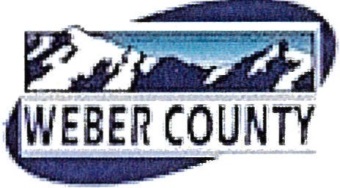 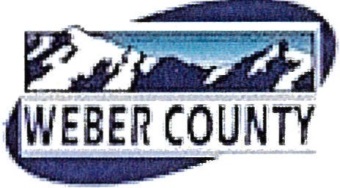                                   Amended Administrative Review Meeting AgendaOctober 31, 2018   2:00 - 3:00 p.m.LVW081318:   Consideration and action on Woodland Hills No. 2, 2nd Amendment, on a two lot subdivision located at 2372 E Regency Drive in Ogden, in the Residential Estate 20 (RE-20) Zone.  (Jeffery Kemp, James Yerage, Owners) Tammy Aydelotte, PresenterLVA090418:   Consideration and action on Anderson Subdivision, a two lot subdivision located at 2245 Combe Road in Ogden, in the Residential Estate 15 (RE-15) Zone.  (Lawrence Jeffrey & Karen Anderson, Owners) Tammy Aydelotte, PresenterUVC090418:   Consideration and action on a request for approval of Cook Corner Subdivision, a one lot subdivision located at 2250 E 5850 N in Liberty, in the Agricultural Valley-3 (AV-3) Zone.  (Clayton Cook, Owner) Felix Lleverino, PresenterAdjournment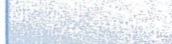 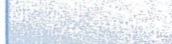 The meeting will be held in the Weber County, Breakout Room, in the Weber Center, 1st Floor, 2380 Washington Blvd., Ogden, Utah unless otherwise posted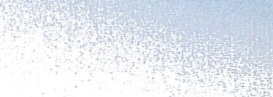 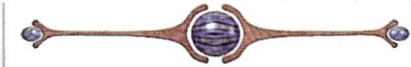 In compliance with the American with Disabilities Act, persons needing auxiliary services for these meetings should call the Weber County Planning ·Commission at 801-399-8791